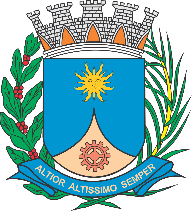 CÂMARA MUNICIPAL DE ARARAQUARAAUTÓGRAFO NÚMERO 301/2018PROJETO DE LEI COMPLEMENTAR NÚMERO 027/2018Institui o Programa Municipal “Regulariza Araraquara”; dispõe sobre a manutenção de alíquota reduzida de ISSQN e sobre a isenção de IPTU aos contribuintes que especifica e dá outras providências.SEÇÃO IDO PROGRAMA MUNICIPAL “REGULARIZA ARARAQUARA”		Art. 1º Fica instituído o Programa Municipal “Regulariza Araraquara”, destinado à regularização fiscal dos créditos tributários e não tributários relativos aos lançamentos decorrentes do processo de recadastramento imobiliário realizado pelo Município de Araraquara em 2018 (dois mil e dezoito).		Art. 2º São instrumentos do Programa Municipal “Regulariza Araraquara”:		I – dilação de prazo originalmente estabelecido para quitação dos débitos até 18 (dezoito) de janeiro de 2019;		II – dilação do prazo de protocolo de recurso administrativo contra o lançamento do tributo, com efeito suspensivo, até 18 (dezoito) de janeiro de 2019;		III – parcelamento dos débitos tributários e não tributários relativos aos lançamentos decorrentes do processo de recadastramento imobiliário realizado pelo Município de Araraquara em 2018 (dois mil e dezoito) em até 60 (sessenta) parcelas mensais e consecutivas, sem juros, com parcela mínima correspondente a vinte e cinco centésimos da UFM vigente à época da entrada em vigor desta Lei Complementar.		Parágrafo único. O parcelamento referido no inciso III deste Artigo observará as regras vigentes sobre parcelamentos de créditos de natureza tributária e não tributária, sobretudo no que diz respeito às formalidades de adesão e às condições de permanência no parcelamento.SEÇÃO IIDA MANUTENÇÃO DE ALÍQUOTA REDUZIDA DE ISSQN E DA ISENÇÃO DE IPTU		Art. 3º O Art. 2º da Lei Complementar nº 842, de 01º de outubro de 2013, passa a vigorar com a seguinte redação:“Art. 2º O benefício fiscal previsto nesta Lei Complementar será concedido pelo prazo de 05 (cinco) anos, admitida prorrogação através de requerimento do beneficiário, de modo que não seja superior a 15 (quinze) anos consecutivos.” (NR)		Art. 4º Ficam isentos do Imposto sobre a Propriedade Predial e Territorial Urbano – IPTU os imóveis de propriedade das empresas ANDRITZ HYDRO INEPAR DO BRASIL S/A, inscrita no CNPJ nº 02.216.876/0001-03, e IESA PROJETOS, EQUIPAMENTOS E MONTAGENS S/A, inscrita no CNPJ nº 29.918.943/0001-80, a seguir relacionados:		Parágrafo único. O benefício fiscal referido neste Artigo será concedido pelo prazo de 05 (cinco) anos, admitida prorrogação através de requerimento do beneficiário, de modo que não seja superior a 10 (dez) anos consecutivos.		Art. 5º Esta Lei Complementar entra em vigor na data de sua publicação.		CÂMARA MUNICIPAL DE ARARAQUARA, aos 18 (dezoito) dias do mês de dezembro do ano de 2018 (dois mil e dezoito).JÉFERSON YASHUDA FARMACÊUTICOPresidenteRELAÇÃO DE MATRICULASRELAÇÃO DE MATRICULASMATRÍCULA DO 1º C.R.I.EMPRESA143.010IESA PROJETOS, EQUIPAMENTOS E MONTAGENS S/A143.011ANDRITZ HYDRO INEPAR DO BRASIL S/A143.012ANDRITZ HYDRO INEPAR DO BRASIL S/A143.013ANDRITZ HYDRO INEPAR DO BRASIL S/A143.014ANDRITZ HYDRO INEPAR DO BRASIL S/A143.015IESA PROJETOS, EQUIPAMENTOS E MONTAGENS S/A143.016IESA PROJETOS, EQUIPAMENTOS E MONTAGENS S/A143.017ANDRITZ HYDRO INEPAR DO BRASIL S/A143.018IESA PROJETOS, EQUIPAMENTOS E MONTAGENS S/A143.019IESA PROJETOS, EQUIPAMENTOS E MONTAGENS S/A143.020IESA PROJETOS, EQUIPAMENTOS E MONTAGENS S/A143.021IESA PROJETOS, EQUIPAMENTOS E MONTAGENS S/A143.022ANDRITZ HYDRO INEPAR DO BRASIL S/A143.023IESA PROJETOS, EQUIPAMENTOS E MONTAGENS S/A143.024IESA PROJETOS, EQUIPAMENTOS E MONTAGENS S/A143.025IESA PROJETOS, EQUIPAMENTOS E MONTAGENS S/A143.026IESA PROJETOS, EQUIPAMENTOS E MONTAGENS S/A143.027IESA PROJETOS, EQUIPAMENTOS E MONTAGENS S/A143.028IESA PROJETOS, EQUIPAMENTOS E MONTAGENS S/A143.029IESA PROJETOS, EQUIPAMENTOS E MONTAGENS S/A143.030IESA PROJETOS, EQUIPAMENTOS E MONTAGENS S/A143.031IESA PROJETOS, EQUIPAMENTOS E MONTAGENS S/A143.032IESA PROJETOS, EQUIPAMENTOS E MONTAGENS S/A143.033IESA PROJETOS, EQUIPAMENTOS E MONTAGENS S/A143.034IESA PROJETOS, EQUIPAMENTOS E MONTAGENS S/A143.035IESA PROJETOS, EQUIPAMENTOS E MONTAGENS S/A143.036IESA PROJETOS, EQUIPAMENTOS E MONTAGENS S/A143.037IESA PROJETOS, EQUIPAMENTOS E MONTAGENS S/A143.038IESA PROJETOS, EQUIPAMENTOS E MONTAGENS S/A143.039IESA PROJETOS, EQUIPAMENTOS E MONTAGENS S/A143.040ANDRITZ HYDRO INEPAR DO BRASIL S/A143.041ANDRITZ HYDRO INEPAR DO BRASIL S/A143.042ANDRITZ HYDRO INEPAR DO BRASIL S/A143.043ANDRITZ HYDRO INEPAR DO BRASIL S/A143.044ANDRITZ HYDRO INEPAR DO BRASIL S/A143.045IESA PROJETOS, EQUIPAMENTOS E MONTAGENS S/A143.046IESA PROJETOS, EQUIPAMENTOS E MONTAGENS S/A143.047IESA PROJETOS, EQUIPAMENTOS E MONTAGENS S/A143.048IESA PROJETOS, EQUIPAMENTOS E MONTAGENS S/A143.049IESA PROJETOS, EQUIPAMENTOS E MONTAGENS S/A143.050IESA PROJETOS, EQUIPAMENTOS E MONTAGENS S/A143.051IESA PROJETOS, EQUIPAMENTOS E MONTAGENS S/A143.052IESA PROJETOS, EQUIPAMENTOS E MONTAGENS S/A143.053IESA PROJETOS, EQUIPAMENTOS E MONTAGENS S/A143.054IESA PROJETOS, EQUIPAMENTOS E MONTAGENS S/A143.055IESA PROJETOS, EQUIPAMENTOS E MONTAGENS S/A143.056ANDRITZ HYDRO INEPAR DO BRASIL S/A143.057ANDRITZ HYDRO INEPAR DO BRASIL S/A143.058ANDRITZ HYDRO INEPAR DO BRASIL S/A143.059ANDRITZ HYDRO INEPAR DO BRASIL S/A143.060ANDRITZ HYDRO INEPAR DO BRASIL S/A143.061ANDRITZ HYDRO INEPAR DO BRASIL S/A143.062ANDRITZ HYDRO INEPAR DO BRASIL S/A143.063ANDRITZ HYDRO INEPAR DO BRASIL S/A143.064IESA PROJETOS, EQUIPAMENTOS E MONTAGENS S/A143.065IESA PROJETOS, EQUIPAMENTOS E MONTAGENS S/A143.066IESA PROJETOS, EQUIPAMENTOS E MONTAGENS S/A143.067IESA PROJETOS, EQUIPAMENTOS E MONTAGENS S/A143.068IESA PROJETOS, EQUIPAMENTOS E MONTAGENS S/A143.069IESA PROJETOS, EQUIPAMENTOS E MONTAGENS S/A143.070ANDRITZ HYDRO INEPAR DO BRASIL S/A143.071ANDRITZ HYDRO INEPAR DO BRASIL S/A143.072ANDRITZ HYDRO INEPAR DO BRASIL S/A143.073IESA PROJETOS, EQUIPAMENTOS E MONTAGENS S/A143.074IESA PROJETOS, EQUIPAMENTOS E MONTAGENS S/A143.075IESA PROJETOS, EQUIPAMENTOS E MONTAGENS S/A143.076IESA PROJETOS, EQUIPAMENTOS E MONTAGENS S/A143.077ANDRITZ HYDRO INEPAR DO BRASIL S/A143.078ANDRITZ HYDRO INEPAR DO BRASIL S/A